ИТОГОВЫЙ ТЕСТпо окружающему миру 2 класс (УМК Школа России»)_____________________________________________________________________________________________________	1. Что относится к живой природе?Солнце                       2) воздух                      3) мухомор                           4) лодка2. Назови природное явление, не связанное с изменением сезона?сильный ветер                        3) листопадтаяние снегов                          4) появление почек на деревьях3. Назови погодное явление.течение реки                           3) восход Солнцаснегопад                                 4) прилёт птиц4. Назови группу животных, к которой относится бабочка.Насекомые                 2) земноводные                3) птицы                 4) звери5. Что не относится к сельскохозяйственному труду?уборка урожая                      3) выпас скотапошив одежды                      4) посевные работы6. Укажи специальный вид транспорта?метро                                       3) аварийная газовая службасамолёт                                     4) автобус7. Какова функция желудка?Орган дыхания                                          3) там находится мозгРазносит кровь по телу                             4) орган пищеварения8. По какому телефону звонить, если незнакомый человек пытается открыть дверь? 01                       2) 02                              3) 03                           4) 049. Как называется земная поверхность, которую мы видим вокруг себя?горизонт                                 3) Землялиния горизонта                     4) открытая местность10. Как называются углубления с крутыми склонами на равнинах?горы                   2) холмы                             3) овраги                          4) балки11. Что продают в  кондитерской лавке?макароны                   2) рыбу                       3) хлеб                        4) овощи   12. Что означает этот знак?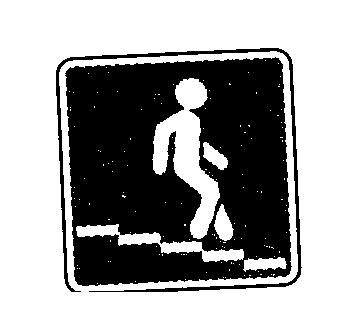 подземный пешеходный переход                          наземный    пешеходный переходвход или выходпешеходный переход13. Какой океан омывает северные берега нашей страны?Тихий                                                   3) АтлантическийСеверный Ледовитый                         4) Индийский14. Как ты будешь вести себя в гостях?громко кричатьбрать любые вещи, если захочу их посмотретьспокойно играть со своим другомсидеть с обиженным лицом15. Что можно делать в школе?драться с одноклассниками                                 3) учить урокиходить в библиотеку                                            4) слушать учителя16. Какие города находятся не в России?Токио                2) Нью –Йорк             3)Владивосток               4) Париж